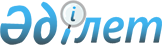 О бюджете сельского округа Атанши на 2020-2022 годыРешение Аральского районного маслихата Кызылординской области от 26 декабря 2019 года № 300. Зарегистрировано Департаментом юстиции Кызылординской области 5 января 2020 года № 7161.
      В соответствии пункта 2 статьи 75 кодекса Республики Казахстан от 4 декабря 2008 года "Бюджетный кодекс Республики Казахстан" Аральский районный маслихат РЕШИЛ:
      1. Утвердить бюджет сельского округа Атанши на 2020-2022 годы согласно приложениям 1, 2 и 3, в том числе на 2020 год в следующих объемах:
      1) доходы – 33 513,5 тысяч тенге;
      налоговые поступления – 1 471 тысяч тенге;
      Неналоговые поступления – 1 491,4 тысяч тенге;
      поступления от продажи основного капитала – 0;
      поступления трансфертов – 30 551 тысяч тенге; 
      2) затраты – 33 513,5 тысяч тенге;
      3) чистое бюджетное кредитование – 0;
      бюджетные кредиты – 0;
      погашение бюджетных кредитов – 0;
      4) сальдо по операциям с финансовыми активами – 0; 
      приобретение финансовых активов – 0;
      поступления от продажи финансовых активов государства – 0;
      5) дефицит (профицит) бюджета – 0;
      6) финансирование дефицита (использование профицита) – 0.
      Сноска. Пункт 1 - в редакции решения Аральского районного маслихата Кызылординской области от 09.12.2020 № 421 (вступает в силу с 01.01.2020).


      2. Утвердить перечень бюджетных программ, не подлежащих секвестру в процессе исполнения бюджета сельского округа Атанши на 2020 год согласно приложения 4.
      3. Настоящее решение вводится в действие с 1 января 2020 года и подлежит официальному опубликованию. Бюджет сельского округа Атанши на 2020 год
      Сноска. Приложение 1 - в редакции решения Аральского районного маслихата Кызылординской области от 09.12.2020 № 421 (вступает в силу с 01.01.2020). Бюджет сельского округа Атанши на 2021 год Бюджет сельского округа Атанши на 2022 год Перечень бюджетных программ, не подлежащих секвестру в процессе исполнения бюджета сельского округа Атанши на 2020 год
					© 2012. РГП на ПХВ «Институт законодательства и правовой информации Республики Казахстан» Министерства юстиции Республики Казахстан
				
      Председатель сессии Аральскогорайонного маслихата

А. Садуакасова

      Секретарь Аральскогорайонного маслихата

Д. Мадинов
Приложение 1 к решению
Аральского районного маслихата
от "26" декабря 2019 года № 300
Категория 
Категория 
Категория 
Категория 
Сумма на
2020 год
(тысяч тенге)
Класс 
Класс 
Класс 
Сумма на
2020 год
(тысяч тенге)
Подкласс
Подкласс
Сумма на
2020 год
(тысяч тенге)
Наименование 
Сумма на
2020 год
(тысяч тенге)
1
2
3
4
5
1. Доходы
33 513,5
1
Налоговые поступления
1 471
04
Hалоги на собственность
1 471
1
Hалоги на имущество
8
3
Земельный налог
13
4
Hалог на транспортные средства
1 450
2
Неналоговые поступления
1 491,5
06
Прочие неналоговые поступления
1 491,5
1
Прочие неналоговые поступления
1 491,5
4
Поступления трансфертов
30 551
02
Трансферты из вышестоящих органов государственного управления
30 551
3
Трансферты из бюджета района (города областного значения) 
30 551
Функциональная группа
Функциональная группа
Функциональная группа
Функциональная группа
Сумма на 
2020 год
Администратор бюджетных программ
Администратор бюджетных программ
Администратор бюджетных программ
Сумма на 
2020 год
Программа
Программа
Сумма на 
2020 год
Наименование
Сумма на 
2020 год
2. Расходы
33 513,5
01
Государственные услуги общего характера
18 548
124
Аппарат акима города районного значения, села, поселка, сельского округа
18 548
001
Услуги по обеспечению деятельности акима города районного значения, села, поселка, сельского округа
18 523
022
Капитальные расходы государственного органа
25
05
Здравоохранение
214
124
Аппарат акима района в городе, города районного значения, поселка, села, сельского округа
214
002
Организация в экстренных случаях доставки тяжелобольных людей до ближайшей организации здравоохранения, оказывающей врачебную помощь
214
07
Жилищно-коммунальное хозяйство
1 046
124
Аппарат акима города районного значения, села, поселка, сельского округа
1 046
008
Освещение улиц населенных пунктов
825
009
Обеспечение санитарии населенных пунктов
221
08
Культура, спорт, туризм и информационное пространство
10 964
124
Аппарат акима города районного значения, села, поселка, сельского округа
10 964
006
Поддержка культурно-досуговой работы на местном уровне
10 964
13
Другие
2 741,5
124
Аппарат акима города районного значения, села, поселка, сельского округа
2 741,5
040
Реализация мероприятий для решения вопросов обустройства населенных пунктов в реализацию мер по содействию экономическому развитию регионов в рамках Государственной программы развития регионов до 2025 года
2 741,5
3.Чистое бюджетное кредитование
0
Бюджетные кредиты
0
5
Погашение бюджетных кредитов
0
4. Сальдо по операциям с финансовыми активами
0
Приобретение финансовых активов
0
5. Дефицит (профицит) бюджета
0
6. Финансирование дефицита (использование профицита) бюджета
0
8
Используемые остатки бюджетных средств
0
1
Свободные остатки бюджетных средств
0
01
Свободные остатки бюджетных средств
0
2
Остатки бюджетных средств на конец отчетного периода
0
01
Остатки бюджетных средств на конец отчетного периода
0Приложение 2 к решению Аральского районного маслихата от 26 декабря 2019 года № 300
Категория 
Категория 
Категория 
Категория 
Сумма на 2021 год
(тысяч тенге)
Класс 
Класс 
Класс 
Сумма на 2021 год
(тысяч тенге)
Подкласс
Подкласс
Сумма на 2021 год
(тысяч тенге)
Наименование 
Сумма на 2021 год
(тысяч тенге)
1
2
3
4
5
1. Доходы
28 451
1
Налоговые поступления
1 545
04
Hалоги на собственность
1 545
1
Hалоги на имущество
8
3
Земельный налог
14
4
Hалог на транспортные средства
1 523
4
Поступления трансфертов
26 906
02
Трансферты из вышестоящих органов государственного управления
26 906
3
Трансферты из бюджета района (города областного значения) 
26 906
Функциональная группа
Функциональная группа
Функциональная группа
Функциональная группа
Сумма на 
2021 год
Администратор бюджетных программ
Администратор бюджетных программ
Администратор бюджетных программ
Сумма на 
2021 год
Программа
Программа
Сумма на 
2021 год
Наименование
Сумма на 
2021 год
2. Расходы
28 451
01
Государственные услуги общего характера
18 122
124
Аппарат акима города районного значения, села, поселка, сельского округа
18 122
001
Услуги по обеспечению деятельности акима города районного значения, села, поселка, сельского округа
18 122
05
Здравоохранение
225
124
Аппарат акима района в городе, города районного значения, поселка, села, сельского округа
225
002
Организация в экстренных случаях доставки тяжелобольных людей до ближайшей организации здравоохранения, оказывающей врачебную помощь
225
07
Жилищно-коммунальное хозяйство
363
124
Аппарат акима города районного значения, села, поселка, сельского округа
363
008
Освещение улиц населенных пунктов
131
009
Обеспечение санитарии населенных пунктов
232
08
Культура, спорт, туризм и информационное пространство
9 741
124
Аппарат акима города районного значения, села, поселка, сельского округа
9 741
006
Поддержка культурно-досуговой работы на местном уровне
9 741
3.Чистое бюджетное кредитование
0
Бюджетные кредиты
0
5
Погашение бюджетных кредитов
0
4. Сальдо по операциям с финансовыми активами
0
Приобретение финансовых активов
0
5. Дефицит (профицит) бюджета
0
6. Финансирование дефицита (использование профицита) бюджета
0Приложение 3 к решению Аральского районного маслихата от 26 декабря 2019 года № 300
Категория 
Категория 
Категория 
Категория 
Сумма на 2022 год
(тысяч тенге)
Класс 
Класс 
Класс 
Сумма на 2022 год
(тысяч тенге)
Подкласс
Подкласс
Сумма на 2022 год
(тысяч тенге)
Наименование 
Сумма на 2022 год
(тысяч тенге)
1
2
3
4
5
1. Доходы
28 680
1
Налоговые поступления
1 607
04
Hалоги на собственность
1 607
1
Hалоги на имущество
9
3
Земельный налог
14
4
Hалог на транспортные средства
1 583
4
Поступления трансфертов
27 073
02
Трансферты из вышестоящих органов государственного управления
27 073
3
Трансферты из бюджета района (города областного значения) 
27 073
Функциональная группа
Функциональная группа
Функциональная группа
Функциональная группа
Сумма на 
2022 год
Администратор бюджетных программ
Администратор бюджетных программ
Администратор бюджетных программ
Сумма на 
2022 год
Программа
Программа
Сумма на 
2022 год
Наименование
Сумма на 
2022 год
2. Расходы
28 680
01
Государственные услуги общего характера
18 268
124
Аппарат акима города районного значения, села, поселка, сельского округа
18 268
001
Услуги по обеспечению деятельности акима города районного значения, села, поселка, сельского округа
18 268
05
Здравоохранение
234
124
Аппарат акима района в городе, города районного значения, поселка, села, сельского округа
234
002
Организация в экстренных случаях доставки тяжелобольных людей до ближайшей организации здравоохранения, оказывающей врачебную помощь
234
07
Жилищно-коммунальное хозяйство
377
124
Аппарат акима города районного значения, села, поселка, сельского округа
377
008
Освещение улиц населенных пунктов
136
009
Обеспечение санитарии населенных пунктов
241
08
Культура, спорт, туризм и информационное пространство
9 801
124
Аппарат акима города районного значения, села, поселка, сельского округа
9 801
006
Поддержка культурно-досуговой работы на местном уровне
9 801
3.Чистое бюджетное кредитование
0
Бюджетные кредиты
0
5
Погашение бюджетных кредитов
0
4. Сальдо по операциям с финансовыми активами
0
Приобретение финансовых активов
0
5. Дефицит (профицит) бюджета
0
6. Финансирование дефицита (использование профицита) бюджета
0Приложение 4 к решению Аральского районного маслихата от 26 декабря 2019 года № 300
№
Наименование
Здравоохранение
Организация в экстренных случаях доставки тяжелобольных людей до ближайшей организации здравоохранения, оказывающей врачебную помощь